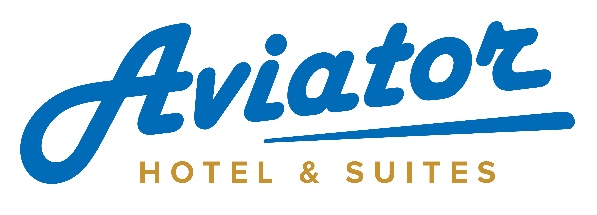 All-Inclusive Silver Meeting Planner Package(Minimum of 20 guests)Complimentary Meeting Room RentalSet with Refresh Station including pads and pens, fruit infused waters, water glasses, and candy dispensers with assorted hard candyExpress Continental BreakfastSeasonal Whole Fruit and an assortment of breakfast breads with butter, freshly brewed regular and decaffeinated coffee, herbal teas and iced teaMid-Morning BreakRefreshed coffee, herbal teas, iced tea and assorted soft drinksDeli BuffetGarden Salad, Potato Chips and Pasta SaladHam, Roast Beef, Turkey BreastSwiss and American CheeseWhite and Wheat BreadLettuce, Tomatoes, Sliced Onions, Kosher Pickle SpearsMustard and MayonnaiseChef’s Selection of DessertFreshly Brewed Regular and Decaffeinated Coffee and Iced TeaAfternoon BreakFreshly baked assorted cookies, refreshed coffee, herbal teas and iced Tea, and assorted soft drinks$52.00 per guestPrices subject to 20% service charge and applicable state tax. Prices subject to change.Aviator Hotel & Suites – 6921 S. Lindbergh Blvd, St. Louis, MO 63125 – (314) 892-3600All-Inclusive Gold Meeting Planner Package(Minimum of 20 guests)Complimentary Meeting Room RentalSet with Refresh Station including pads and pens, fruit infused waters,water glasses, and candy dispensers with assorted hard candyExpress Continental BreakfastSeasonal whole fruit and an assortment of breakfast breads with butter,freshly brewed regular and decaffeinated coffee, herbal teas and iced teaMid-Morning BreakRefreshed coffee, herbal teas, iced tea and assorted soft drinksDeluxe Lunch BuffetServed Garden Salad with Ranch, Italian Dressings,and Freshly Baked Rolls with ButterSelection of 2 Main Dishes:					 Selection of 2 Accompaniments:Herb Roasted Chicken						 Chef’s Signature Mashed PotatoesFried Chicken						    Oven Roasted Baby Red Skin PotatoesRoast Beef												   Rice PilafSteak Tips with Gravy										MostaccioliTurkey Breast									     Macaroni & Cheese   Chef’s Signature Selection of Seasonal VegetablesChef’s Selection of DessertFreshly Brewed Regular and Decaffeinated Coffee and Iced TeaAfternoon BreakFreshly baked assorted cookies, refreshed coffee, herbal teas and iced Tea, and assorted soft drinks$64.00 per guestPrices subject to 20% service charge and applicable state tax. Prices subject to change.Aviator Hotel & Suites – 6921 S. Lindbergh Blvd, St. Louis, MO 63125 – (314) 892-3600